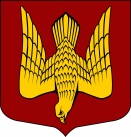 АДМИНИСТРАЦИЯМУНИЦИПАЛЬНОГО ОБРАЗОВАНИЯСТАРОЛАДОЖСКОЕ СЕЛЬСКОЕ ПОСЕЛЕНИЕВолховского муниципального районаЛенинградской областиП О С Т А Н О В Л Е Н И Еот   _10 февраля 2020 года                                                                                              №  16с. Старая ЛадогаВолховского района, Ленинградской областиОб утверждении  дизайн-проекта базовой модели контейнерных площадок на территории МО Староладожское сельское поселениеВ соответствии с Федеральным законом от 06.10.2003 № 131-ФЗ «Об общих принципах организации местного самоуправления в Российской Федерации», Федеральным законом от 24.06.1998 № 89-ФЗ «Об отходах производства и потребления», постановлением Правительства Ленинградской области от 17.07.2019 № 323 «Охрана окружающей среды Ленинградской области», решением Совета депутатов от 20.10.2017 года №28 «Об утверждении Правил благоустройства  территории муниципального образования Староладожское сельское поселение Волховского муниципального района Ленинградской области (в новой редакции)», Уставом МО Староладожское сельское поселение, в целях обеспечения и улучшения санитарного и эстетического состояния территории МО Староладожское сельское  поселение, повышения комфортности условий проживания для жителей МО Староладожское сельское поселение, п о с т а н о в л я ю:1. Утвердить дизайн-проект базовой модели контейнерных площадок на территории МО Староладожское сельское поселение.2. Настоящее постановление опубликовать в средствах массовой информации, разместить на официальном сайте муниципального образования Староладожское сельское поселение в сети Интернет.3. Постановление вступает в силу на следующий день после его официального опубликования.4. Контроль за исполнением настоящего постановления оставляю за собой.Глава администрации								Н.О. ЕрмакПриложениек постановлению администрацииот 10.02.2020 года № 16Типовой проектобъекта накопления твердых коммунальных отходовНастоящий типовой проект разработан в соответствии с Федеральным законом от 24.06.1998 № 89-ФЗ «Об отходах производства и потребления», СанПиН 42-128-4690-88. «Санитарные правила содержания территорий населенных мест», решением Совета депутатов от 20.10.2017 года №28 «Об утверждении Правил благоустройства  территории муниципального образования Староладожское сельское поселение Волховского муниципального района Ленинградской области (в новой редакции)».Типовой проект подлежит применению на всей территории муниципального образования Староладожское сельское поселение Волховского муниципального района Ленинградской области.Общие требования к объектам накопления ТКО на территории Староладожского сельского поселения.Места накопления устанавливаются в соответствии с требованиями санитарно-эпидемиологических правил и нормативов, по согласованию с Администрацией МО Староладожское сельское поселение, и подлежат включению в реестр мест (площадок) накопления твердых коммунальных отходов, расположенных на территории Староладожского сельского поселения. Установленные в соответствии с типовым проектом места накопления считаются некапитальными сооружениям с естественной вентиляцией.Объекты накопления (площадки для сбора) ТКО должны соответствовать следующим требованиям:поверхность площадки должна иметь искусственное водонепроницаемое и химически стойкое покрытие (асфальт, керамзитобетон, полимербетон, керамическая плитка и др.);размер объекта накопления должен быть рассчитан на установку необходимого числа контейнеров, рекомендуемо не более пяти;контейнерная площадка должна быть оснащена навесом, защищающим от попадания осадков в контейнеры;удаленность объекта накопления от жилых домов, детских учреждений, мест отдыха населения на расстояние не менее 20 м;объект накопления должен иметь ровное покрытие с уклоном в сторону проезжей части 0,02%;объект накопления должен иметь ограждение;объект накопления должен примыкать непосредственно к сквозным проездам; Эскиз рекомендованного объекта накопления, рассчитанного на установку 2-х контейнеров, представлен ниже.Размеры объекта могут изменяться, пропорционально количеству устанавливаемых контейнеров. Указанные на эскизе материалы при строительстве и реконструкции могут заменяться на аналогичные, в соответствии с общими требованиями к объектам накопления, описанными выше.ДИЗАЙН ПРОЕКТБАЗОВОЙ МОДЕЛИ КОНТЕЙНЕРНОЙ ПЛОЩАДКИ НА ТЕРРИТОРИИ МО СТАРОЛАДОЖСКОЕ СЕЛЬСКОЕ ПОСЕЛЕНИЕ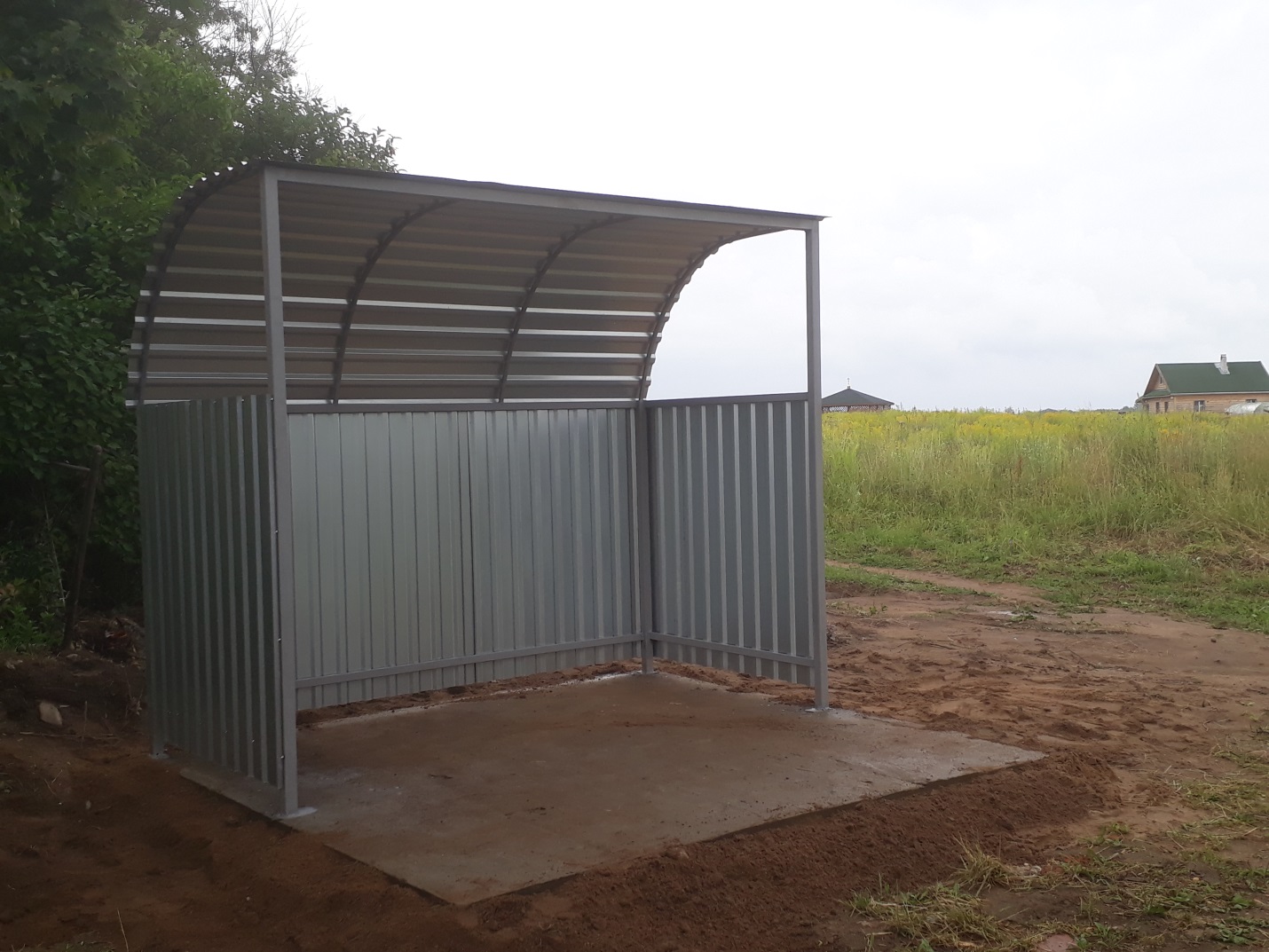 